Уважаемые родители!Профилактика наркомании должна начинаться с семьи, с положительного примера родителей - трезвого образа жизни. Нужно помнить, что при наличии открытого общения и доверительных отношений в семье профилактика может уберечь их ребенка от проблемы. Наркоман в семье – это большая проблема, которая распространяется далеко за пределы самой семьи. Проблему эту можно поставить в сравнение с некой опухолью, которая постепенно разрастается. Один наркоман это – несчастье семьи и в общем то недееспособный член общества.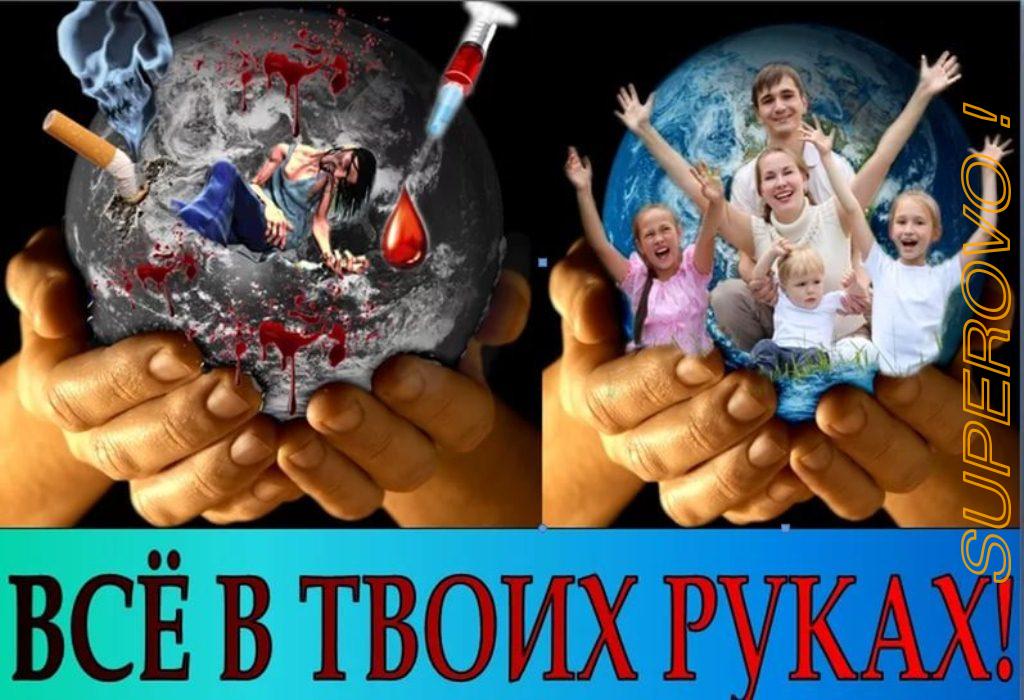 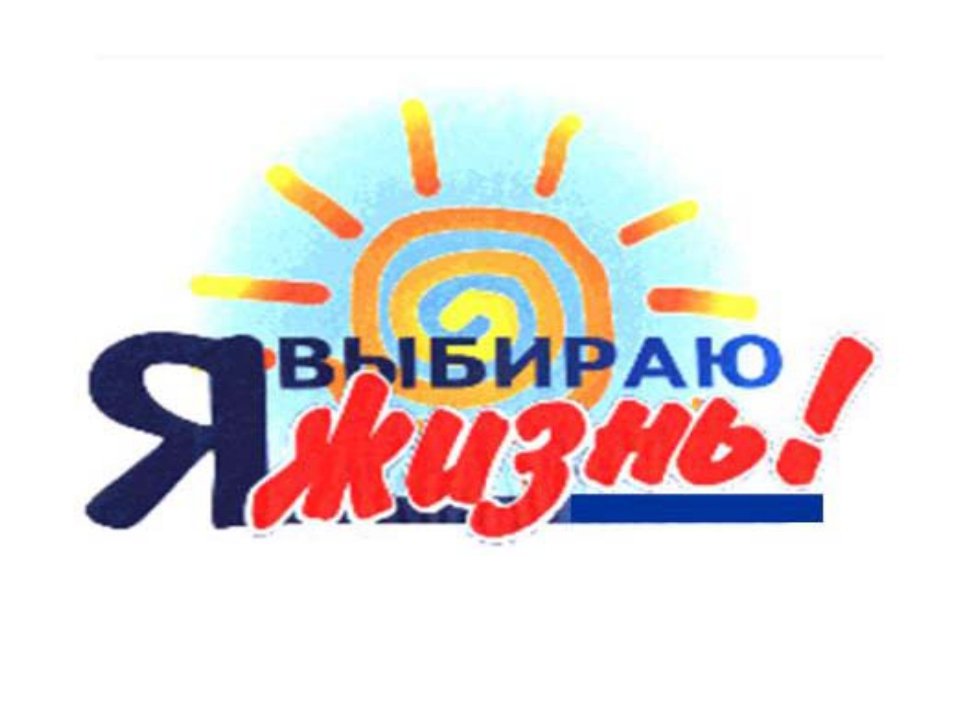 Уважаемые родители!Уделяйте детям больше внимания и ласки.Ведь здоровье Вашего ребенка в Ваших руках!Муниципальное бюджетное дошкольное образовательное учреждение«Детский сад № 29 «Теремок»АКЦИЯ 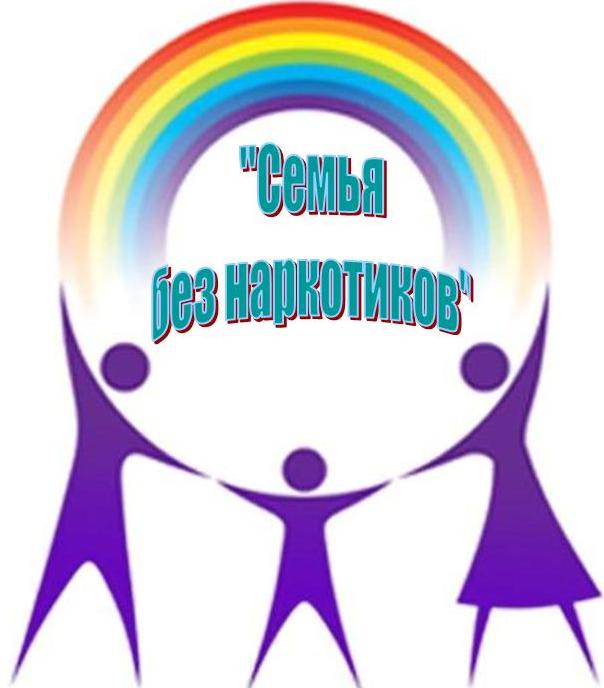 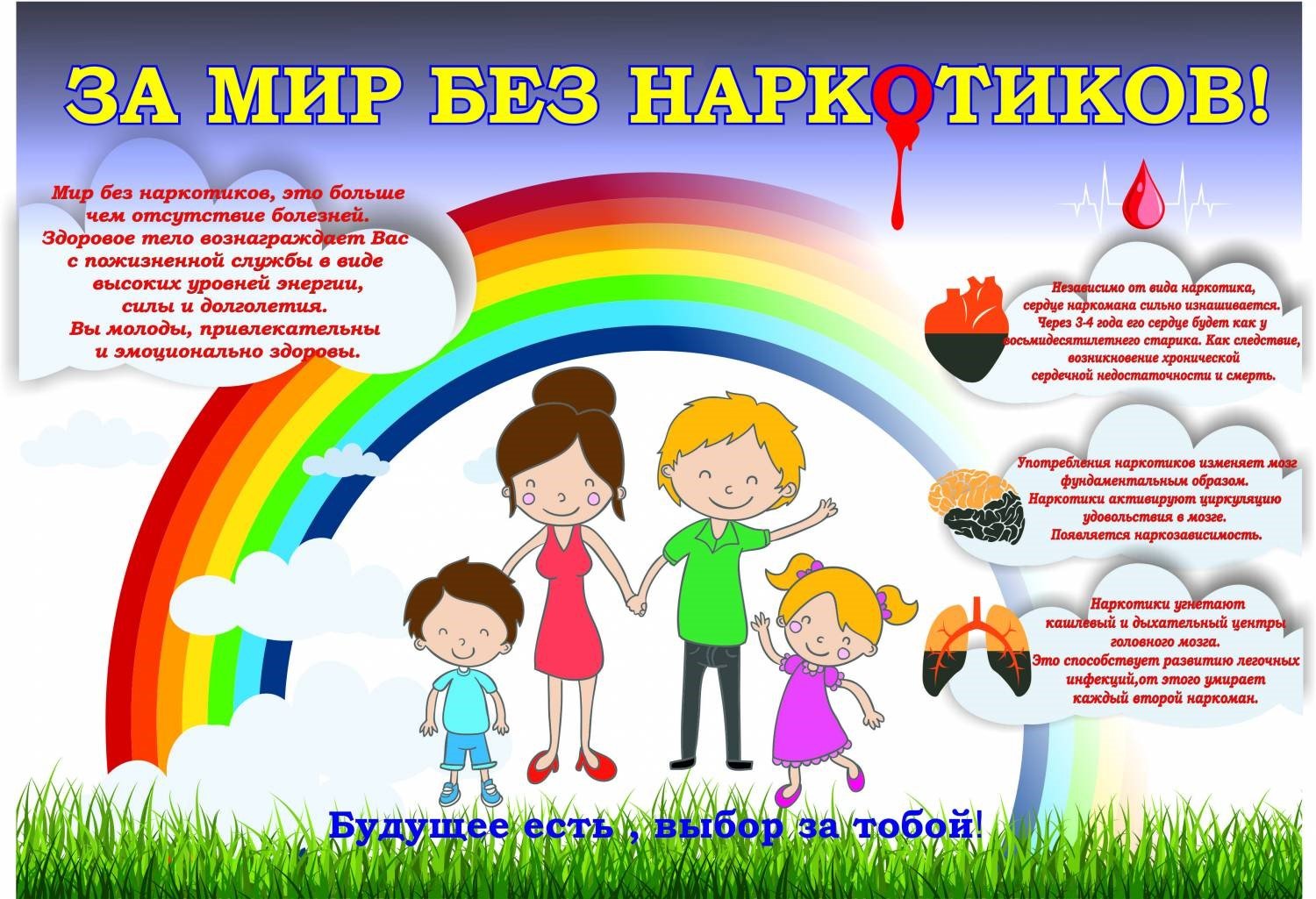 